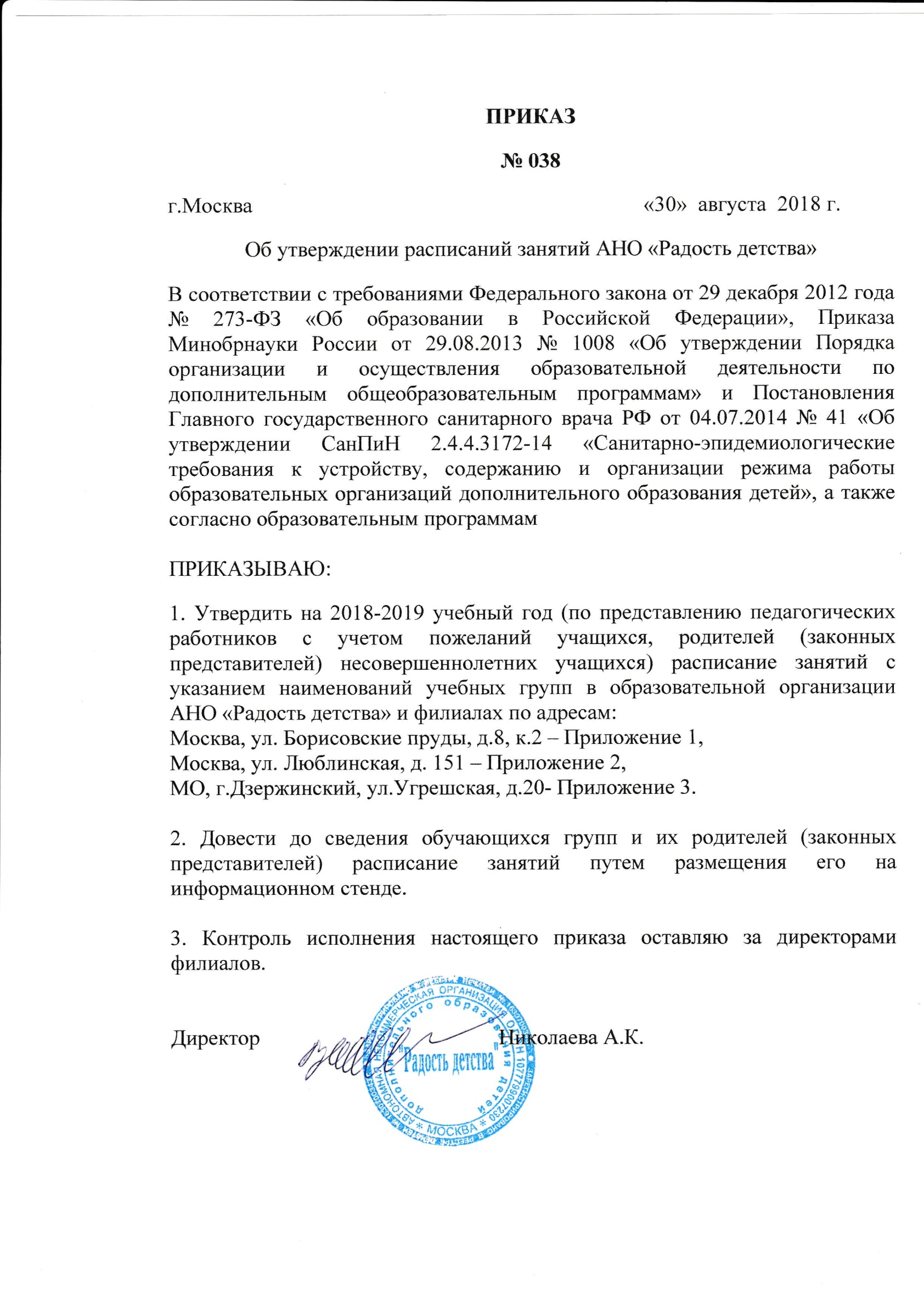 Приложение №1 к Приказуот 30.08.18 №038 Расписание занятий в филиале по адресу:Москва, ул. Борисовские пруды, д.8, к.2Приложение №2 к Приказуот 30.08.18 №038 Расписание занятий в филиале по адресу:Москва, Люблинская, д. 151Приложение №3 к Приказуот 30.08.18 №038 Расписание занятий в филиале по адресу:МО, г.Дзержинский, ул.Угрешская, д.20Наименование программыДни проведения занятийВремя проведения занятияКабинетНомер группыВеселый английский (3 – 7 лет)Понедельник/Четверг17.25 18.20 19.15 №6IIIIIIШкола раннего развития(1 – 3 года)Вторник/Пятница9.30 10.20 11.10 №5IIIIIIМаленький гений(3 – 4 лет)Вторник/Пятница17.25 18.20  №1IIIМаленький гений(3 – 4 лет)Среда/Суббота16.30/10.30 19.15/13.15 №1IIIГотовимся к школе(5 – 6 лет)Вторник/Пятница16.3019.15 №1IIIГотовимся к школе(5 – 6 лет)Среда/Суббота17.25/11.25 18.20/12.20  №1IIIГрация(3 – 8 лет)Вторник/Пятница17.25 18.20 19.15№7IIIIIIТеатральные ступеньки(3  – 7 лет)Среда/Суббота17.20/11.20 18.20/12.20 №7IIIГруппа Кратковременного пребыванияС понедельника  по пятницуС 9.00 до 13.00 IIIНаименование программыДни проведения занятийВремя проведения занятийКабинетНомер группы/кол.чел.Школа раннего развитияВторник/Пятница10.00 10.50 №1IIIМаленький гений Вторник/Пятница17.20 18.10  №1IIIГотовимся к школеСреда/Суббота19.00/12.00№1IIIГотовимся к школеПонедельник/Четверг18.10 19.00№1IIIГрацияПонедельник/Четверг18.10 19.00№3IIIВеселый английскийСреда/ Суббота17.20  /10.0018.10 /10.50№2IIIТеатральные ступенькиВторник/Пятница17.20 18.10 №3IIIРадугаВторник/Пятница17.20 18.10 №2IIIГруппа Кратковременного пребыванияС понедельника  по пятницуС 9.00 до 13.00IНаименование программыДни проведения занятийВремя проведения занятийКабинетНомер группыШкола раннего развитияВторник\Пятница16.00 17.00 18.00 №1IIIIIIМаленький гений Понедельник\Четверг17.15 18.10 19.05 №1IIIIIIГотовимся к школеПонедельник\Четверг16.00 17.00 18.00 19.00 №2IIIIIIIVГрацияВторник\Пятница18.10 №4IВеселый английскийПонедельник\Четверг16.30 17.20 18.10 19.05 №3IIIIIIIV